Demande d’enregistrement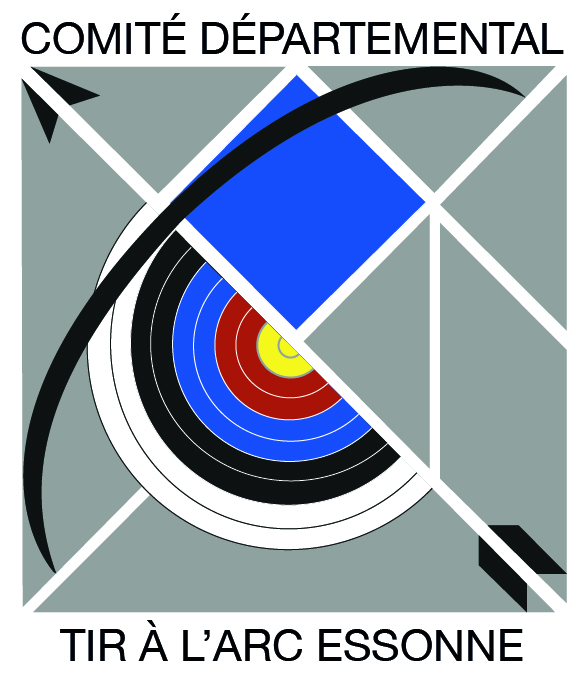 record de l’Essonne BEURSAULTNom :		        Prénom : Club :				Catégorie : Licence :  		Type d’arc : Date du record : A retourner dans les 2 mois auprès du secrétariat du Comité Départemental  :Par courrier postal : ARC ESSONNE - CDTAE       1 rue Fernand Raynaud      ZI Apport de Paris      91 100 CORBEIL-ESSONNES
Ou par mail : secretariat@archers91.frAccompagnée obligatoirement de la copie de la feuille de marquecontre signée par l'arbitre ou une copie des résultats FFTA en surlignant le ou les scores du record.Toute demande incomplète ou illisible ne sera pas traitée.Beursault :Honneurs/score20 haltes